   Planning your Custom Tour Itinerary with Italy Plus Tours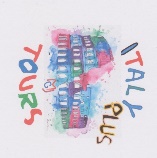 Client/Group/Family Name _____________________________________________________________Client/Group/Family Contact Person _________________________________ (organizer of this tour)*Business Phone / Cell _________________________________________________________________ Business Email ______________________________________________________________________Business Address ____________________________________________________________________Date for this tour (YOU MUST GIVE START AND END DATES)_________________________________Alternate Date for this tour _____________________________________________________________ (should your first request not be available)Desired number of nights ______________________________________________________________Desired REGION – list specific cities, towns, and village locations  _________________________________________________________________________________________________________________What type of accommodations would you prefer:	3 STARS _____     3 & 4 STARS   _____     4 STARS ONLY  _____     5 STARS LUXURY   _____Number of travelers attending (under 18)   ____________________     and (under 12) _______________Number of travelers attending ages (18 – 65)  _________________Number of senior travelers attending (65 +)  __________________Do you have any specific services you would like for Italy Plus Tours to assist you with?Wine Tastings _________        Cooking Class _________       Lunches in Agriturismo _________Other  request: _________________________________________________________________________________________________________________________________________________________TOTAL BUDGET : (NO QUOTE WILL BE GIVEN WITHOUT A BUDGET)_________________________ (estimate a cost per person land cost you are willing to spend and multiple by number of people in your group to arrive at your total budget)ORGANIZER OF TOUR: (Name) ____________________________Italy Plus Tours, LLC – Giovanni Catalano (330) 606-4677  & MJ Parri (330) 256-63713332 Bancroft Rd., Fairlawn, OH  44333 / Website:  www.italyplustours.com   Email:  italyplustours@outlook.com